Delfinki28.05.2020Temat tygodnia: Niby tacy sami, a jednak inniCzwartek :  Święto dzieci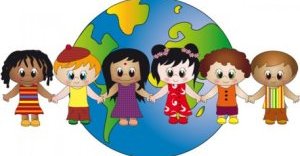 Ćwiczenia poranne: Ćwiczenia dla dzieci - prawidłowa postawahttps://www.youtube.com/watch?v=2BQCcIjudZ8Nauka wiersza Krystyny Datkun-Czerniak Wszystkie dzieci.W sercach dzieci radość gości – gdy bezpieczne są! Mają prawo do miłości – przecież po to są!Posłuchaj piosenki:Piosenka o Prawach Dziecka.  Piosenki dla dzieci - Mała Orkiestra Dni Naszychhttps://www.youtube.com/watch?v=Mudintn3BM43.  Rozmowa na temat obchodów Międzynarodowego Dnia Dziecka.Otwórz: Karta pracy, cz. 4, s. 58.Opowiadanie o tym, jak Olek i Ada obchodzili Dzień Dziecka. Układanie zdań o każdymobrazku. Pisanie samodzielnie lub przez Rodzica imienia dziecka. Ozdabianie pola                         z imieniem.Praca plastyczna: Wykonaj plakat  - Dzieci wycinają z czasopism i katalogów kolorowe ilustracje przedstawiające dzieci różnych narodowości, w różnych sytuacjach. Prowadzą swobodne rozmowy na temat obrazków. Określają wygląd dzieci i ich emocje. Zastanawiają się, dlaczego dzieci bywają smutne i wesołe. Z pomocą Rodzica wykonują plakatRodzic pyta dzieci:−− Jak obchodzi się Dzień Dziecka w Polsce?−− Kogo i czym się obdarowuje w dniu tego święta?Dla chętnych: Link do kolorowanek: https://przedszkolankowo.pl/2018/06/02/dzieci-plansze-demonstracyjne-kolorowanki/Letnie zabawy z wodą i piaskiem – zajęcia badawcze.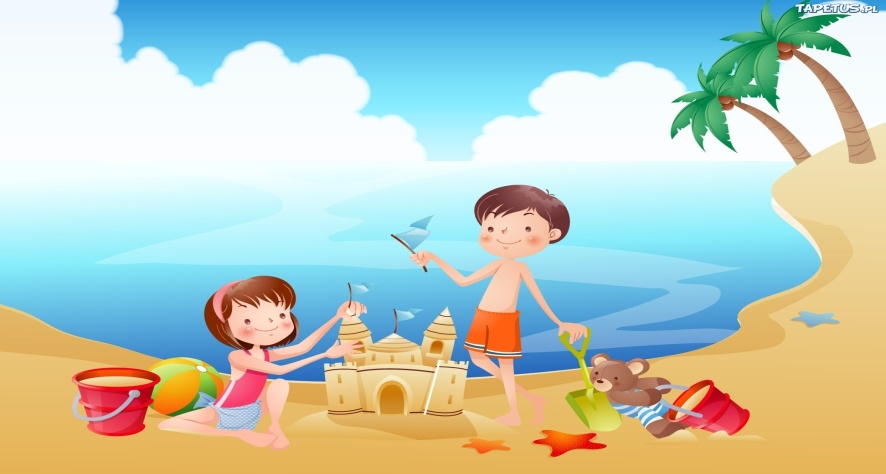 Link do odsłuchania muzyki - Odgłosy natury, szum morza, Ustka - background videohttps://www.youtube.com/watch?v=nu7wYJcp1HERodzic zaprasza dziecko do wybrania się w wyobraźni w pewne miejsce. Dzieci kładą się na dywanie, zamykają oczy. Wsłuchują się w dobiegające dźwięki. Rodzic włącza nagranie szumu morskich fal. -  Po wysłuchaniu muzyki, dziecko wypowiada się na temat wyobrażeń.Rodzic pyta, w jakim miejscu można usłyszeć szum morskich fal. Wspomina              o zbliżających się wakacjach, pobycie nad morzem i zabawach z piaskiem i wodą. Prosi  o wymienienie ulubionych zabaw z piaskiem i wodą. Propozycja zabawy badawczych z wodą i piaskiem. miska z wodą, papierowe łódeczki, słomki do napojów,  taca z piaskiem,  Dzieci:-  puszczają papierowe łódeczki w misce z wodą i dmuchają na nie,-  lekko uderzają dłonią o powierzchnię wody,-  dmuchają w wodę przez słomki,-  na tacach z piaskiem rysują palcem różnego rodzaju kreski i fale, stawiają kropki. Poruszają tacami, wyrównując powierzchnię piasku i rysują ponownie.• Podsumowanie doświadczeń.Dzieci omawiają wrażenia, opisują, jaka jest woda i piasek, jakie dźwięki można za ich pomocą wytworzyć (np. pluskanie i bulgotanie, przesypywanie).•  Zabawa Wodny masaż. Dzieci, w rytm muzyki, rysują palcem na plecach rodzica, rodzeństwa, kropki, kreski pionowe, poziome, linie faliste, stukają opuszkami palców itp. Na koniec masażu potrząsają dłońmi, tak jakby strzepywały wodę z rąk.Pamiętajcie o ruchu na świeżym powietrzu a gdy wrócicie do domu pobawcie się swoimi ulubionymi zabawkami. Po zabawie podzielcie się z rodzicami wrażeniami z zabawy 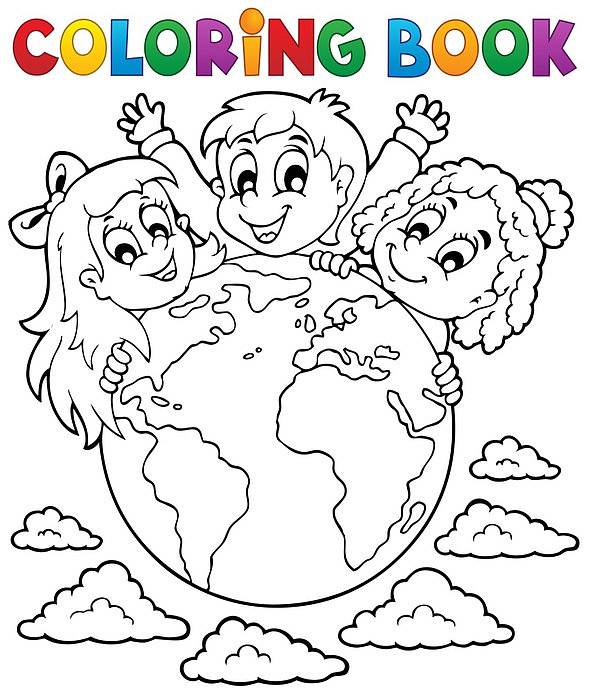 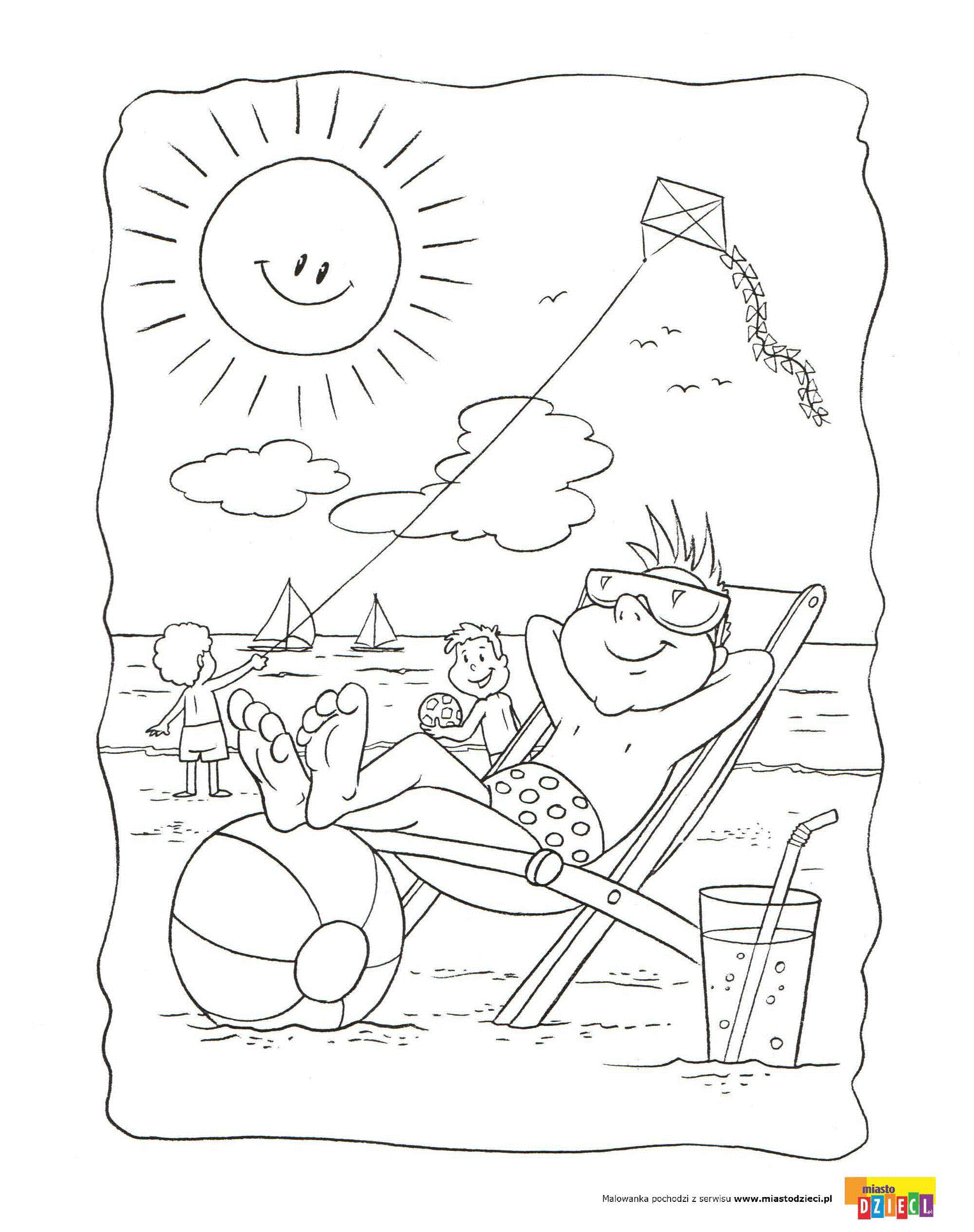 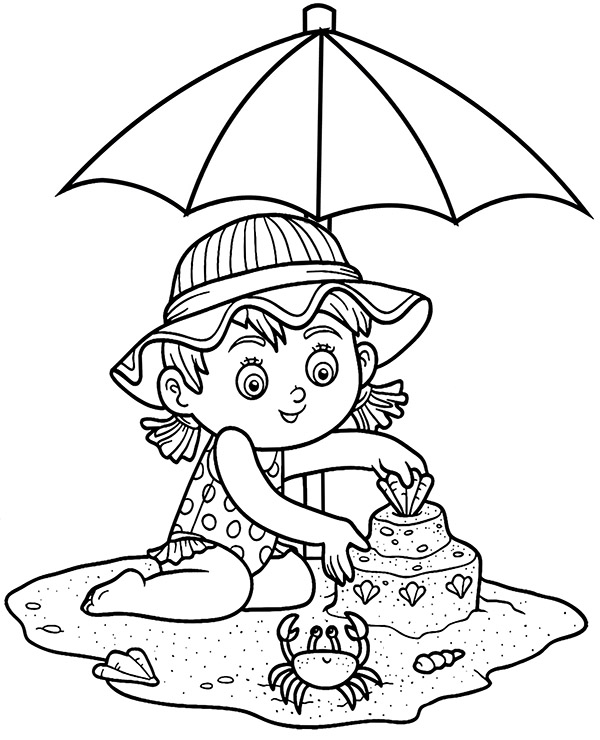 